Pure Substance – a sample of matter that has definite chemical & physical properties.Element – pure substance that cannot be separated into simpler substance by physical or chemical means.Atoms ­ The smallest unit of an element that maintains the properties of that element.Molecules – composed of two or more elements that are joined by chemical bondsElements can be the same: Ex: H2, 02, N2Elements can be different: Ex: C6H1206, H20Compounds – pure substance composed of two or more different elements joined by chemical bonds.Made of elements in a specific ratio that is always the sameWater is H20 – It will always will have 2 hydrogen atoms and 1 oxygen atom joined togetherCan only be separated by chemical means, not physicallyHave their own physical and chemical propertiesChemical and physical properties are different than the elements they are made fromExample H20 Hydrogen is a gas Oxygen is a gas Water is a liquid at room temperatureMixtures – a combination of two or more pure substances that are not chemically combined. Substances held together by physical forces, not chemicalNo chemical change takes placeEach item retains its properties in the mixtureThey can be separated physicallyTypes of Mixtures – There are two main categoriesHomogeneous – molecules are mixed up in an even distributionSolutions – a mixture that appears to be a single substanceSolute – the substance being dissolvedSolvent – the substance in which the solute is being dissolved Water is considered a universal solventDo not settle out over timeHeterogeneous ­ molecules are not mixed up in an even distributionSuspensions – a mixture in which particles will eventually settle outWrite the answers to the activity in the spaces below: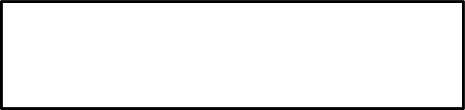 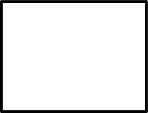 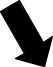 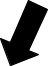 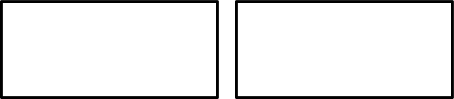 ElementsCompoundsMixturesWord Bank ­ Place the following words into the flowchart aboveWord Bank ­ Place the following words into the flowchart aboveWord Bank ­ Place the following words into the flowchart aboveWord Bank ­ Place the following words into the flowchart aboveWord Bank ­ Place the following words into the flowchart aboveElementHomogeneousMixtureMatterCompoundPure SubstanceHeterogeneousH20O2LemonadeSnow GlobeGelatinCO2Kool­AidH2